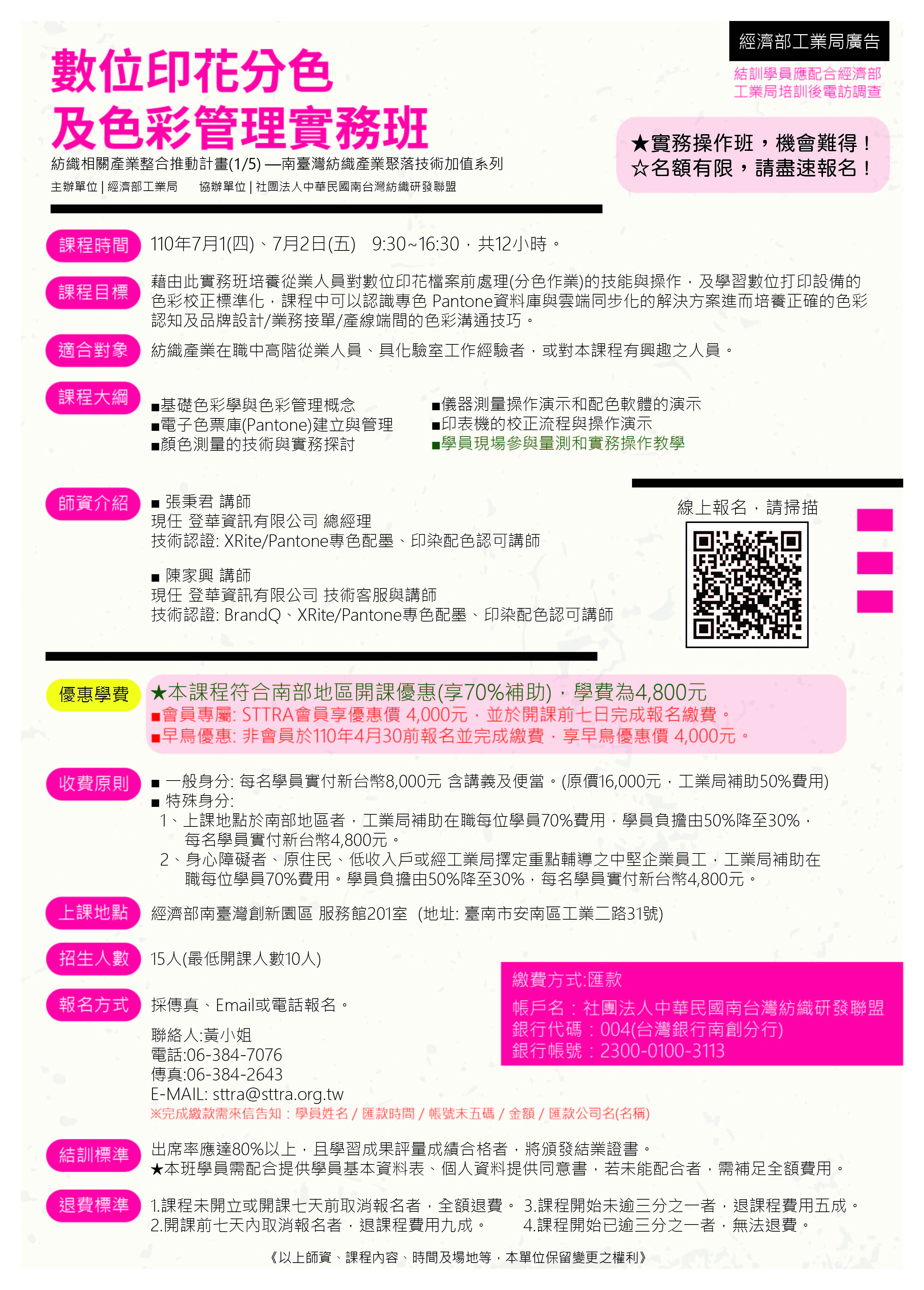 【中華民國南台灣紡織研發聯盟 人才培訓報名表】課程名稱: 數位印花分色及色彩管理實務班報名日期： 110  年     月      日●繳費方式  匯款   帳戶名：社團法人中華民國南台灣紡織研發聯盟   銀行代碼：004(台灣銀行南創分行)／銀行帳號：2300-0100-3113   ※完成繳款需來信告知：學員姓名／匯款時間／帳號末五碼／金額／匯款公司名(名稱)●個人資料保護聲明「經濟部工業局委託紡織產業綜合研究所執行本培訓課程所蒐集之當事人個人資料，係屬產業創新條例第9條之法定職務必要範圍內，依個人資料保護法第8條第2項第2款之規定，得免為告知第8條第1項事項。」一、依個人資料保護法第8條規定，本聯盟為了人才教育培訓、各類講座以及本聯盟相關資訊提供必須取得您的個人資料並事前進行告知。二、您所提供的個人資料，包含姓名、電話、電子郵件、飲食習慣、公司名稱及統一編號及其他得以直接或間接識別您個人之資料，將於本    表單處理結束後轉入本聯盟資料庫，並受本聯盟妥善維護。三、您可依個人資料保護法第3條規定，可就個人資料，行使下列權利：      1.查詢或請求閱覽      2.請求製給複製本   3.請求補充或更正      4.請求停止蒐集、處理或利用      5.請求刪除。如您欲行使上述權利，請來電洽詢06-3847076。四、在您閱讀上述聲明後，仍同意參與本課程，則視為您同意本聯盟蒐集、處理及利用您的個人資料。※貴公司若不願意收到課程招生相關訊息，請回覆告知，造成不便敬請見諒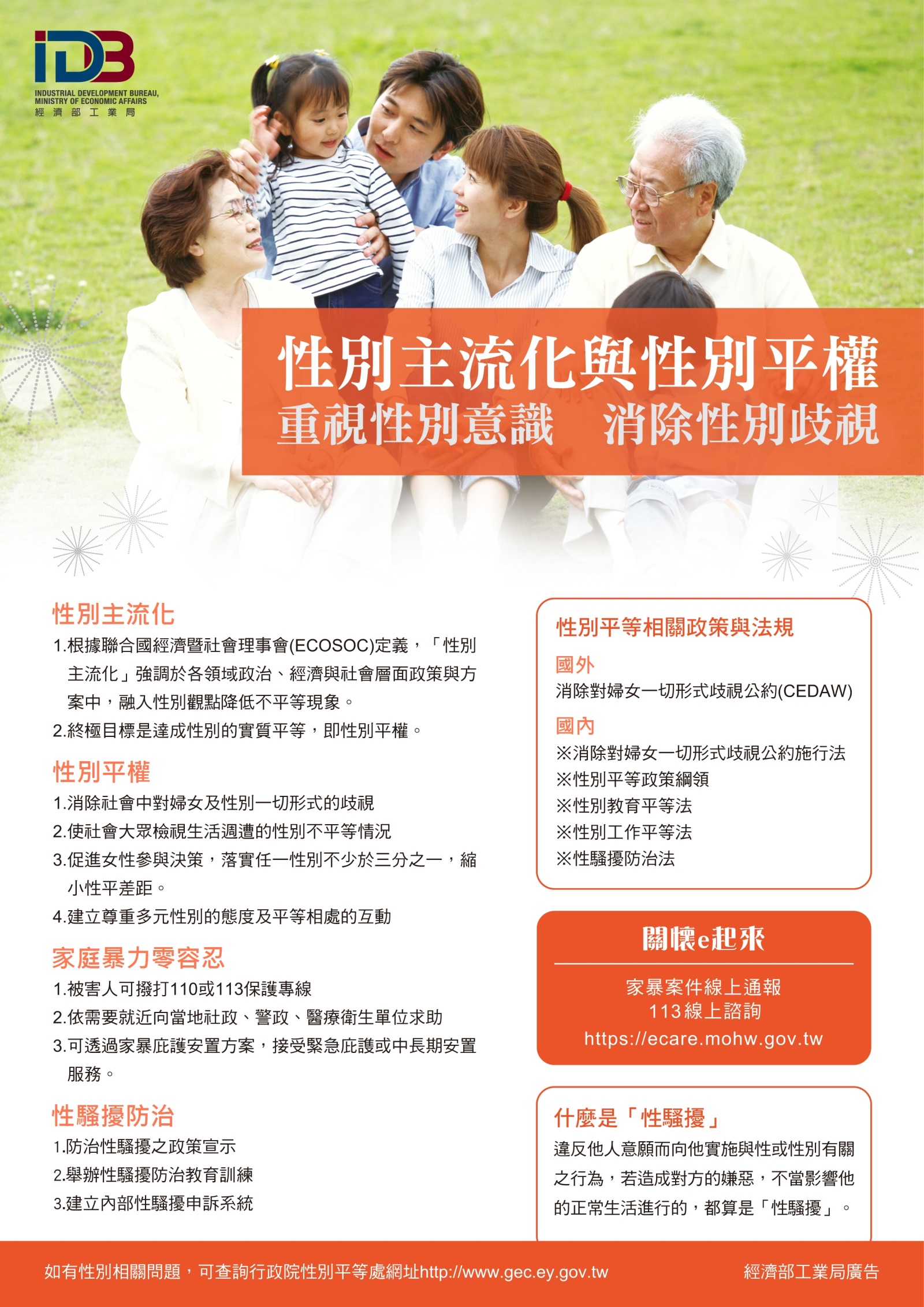 學員姓名職稱聯絡手機公司電話/公司傳真身分證字號出生年月日公司名稱公司統編E-mail餐點備註葷    素付款方式匯款匯款